TABLESTable 1. List of initial simulation parameters and relevant non-dimensional numbers.FIGURE CAPTIONSFigure 1: Distributions of reaction progress variable , non-dimensional temperature  and non-dimensional reaction rate  for turbulent case D with , 1.0 and 1.2 at , , , ,  on central  plane.Figure 2: Variations of   (solid line) and  (dash line) with  at different time instants for cases A-E (1st-5th columns) and  and. Figure 3: Variations of , ——; , ——; , ——; , ——; , —— with  at t =  ,  ,   ,  for turbulent cases A-E with , 1.0 and 1.2.Figure 4: Variations of  extracted from DNS data (solid line) along with the predictions of Eqs. 9 (dotted line) and 10 (broken line) with  at t =,  ,   ,  for turbulent cases A-E with , 1.0 and 1.2. Please refer to the table in Fig. 2 for the colour scheme.Figure 5: Variations of  extracted from DNS data (solid line) along with the predictions of Eqs. 14 (dotted circle line) and 15 (broken triangle line) with  at t = ,  ,   ,  for turbulent cases A-E with , 1.0 and 1.2. Please refer to the table in Fig. 2 for the colour scheme.Figure 6: Variations of  extracted from DNS data (solid line) along with the predictions of Eqs. 18 (dotted circle line) and 20 (broken triangle line) with  at t = ,  ,   ,  for turbulent cases A-E with , 1.0 and 1.2. Please refer to the table in Fig. 2 for the colour scheme.Figure 7: Variations of    with  along with the predictions of Eq. 19a at t = , , ,  for turbulent cases A-E with , 1.0 and 1.2.Figure 8: Variations of   obtained from DNS data and the predictions of Eqs. 21 and 24 with  at t = ,  ,   ,  for turbulent cases A-E with , 1.0 and 1.2. Please refer to the table in Fig. 2 for the colour scheme. 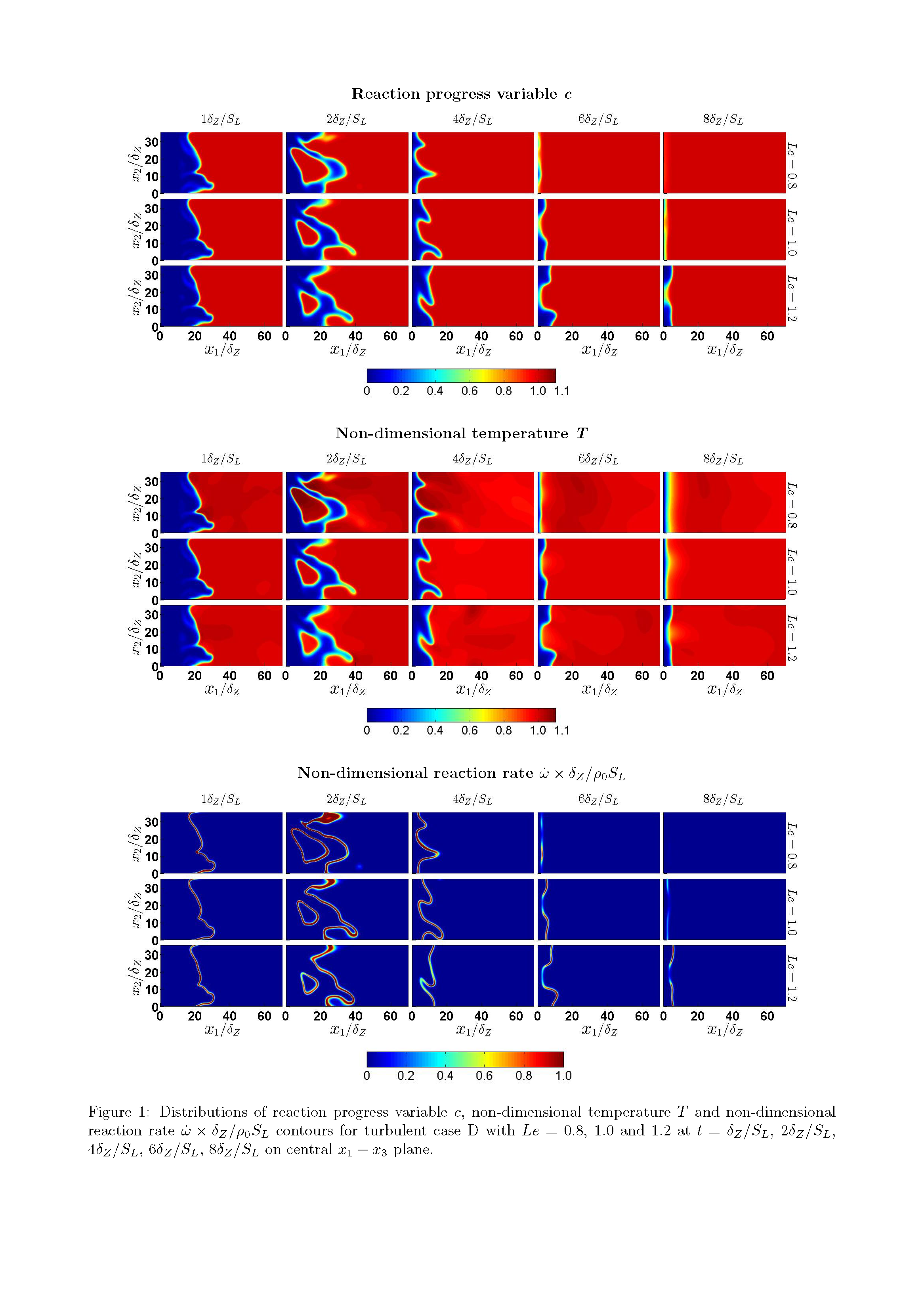 Figure 1: Distributions of reaction progress variable , non-dimensional temperature  and non-dimensional reaction rate  for turbulent case D with , 1.0 and 1.2 at , , , ,  on central  plane.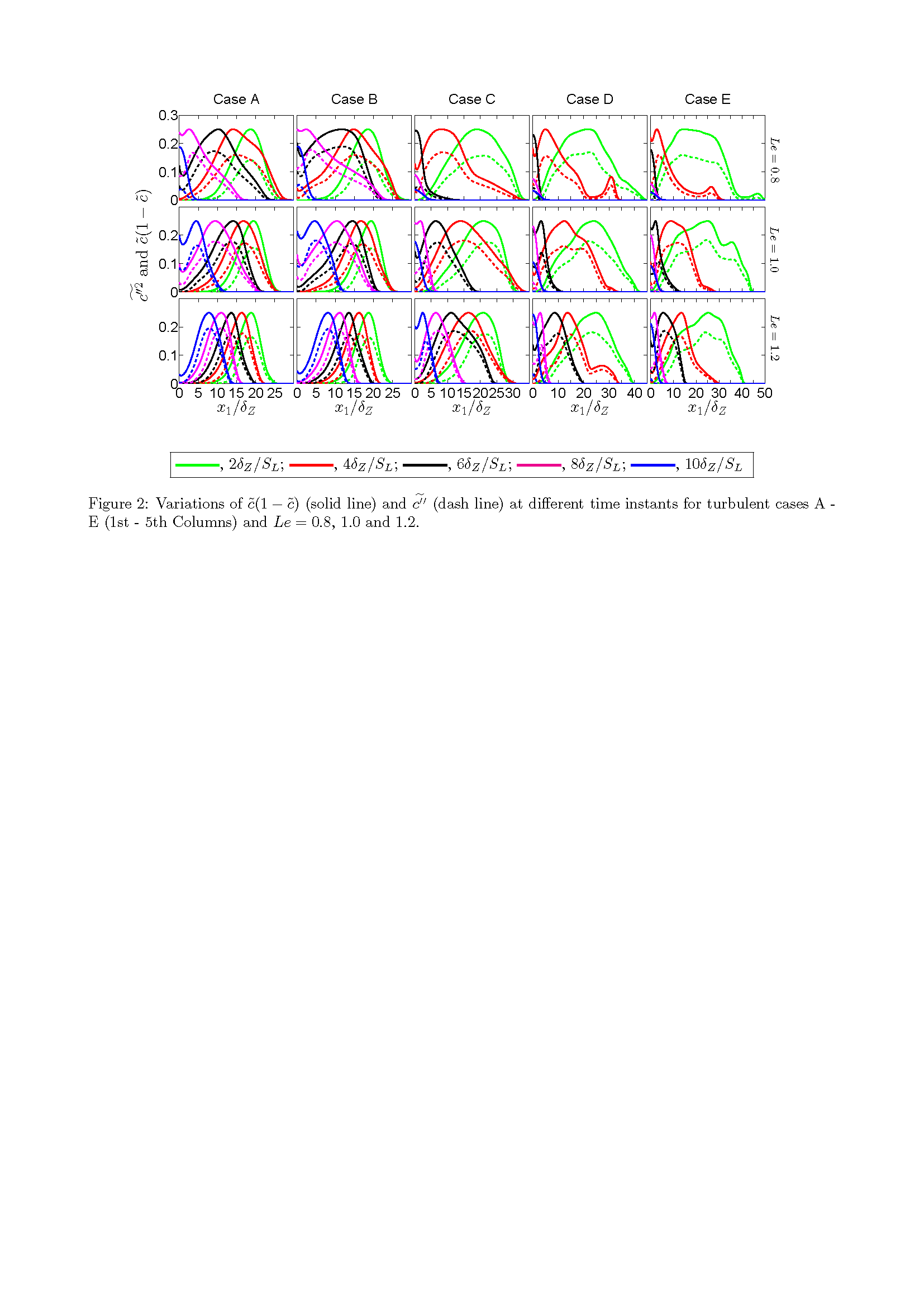 Figure 2: Variations of   (solid line) and  (dash line) with  at different time instants for cases A-E (1st-5th columns) and  and. 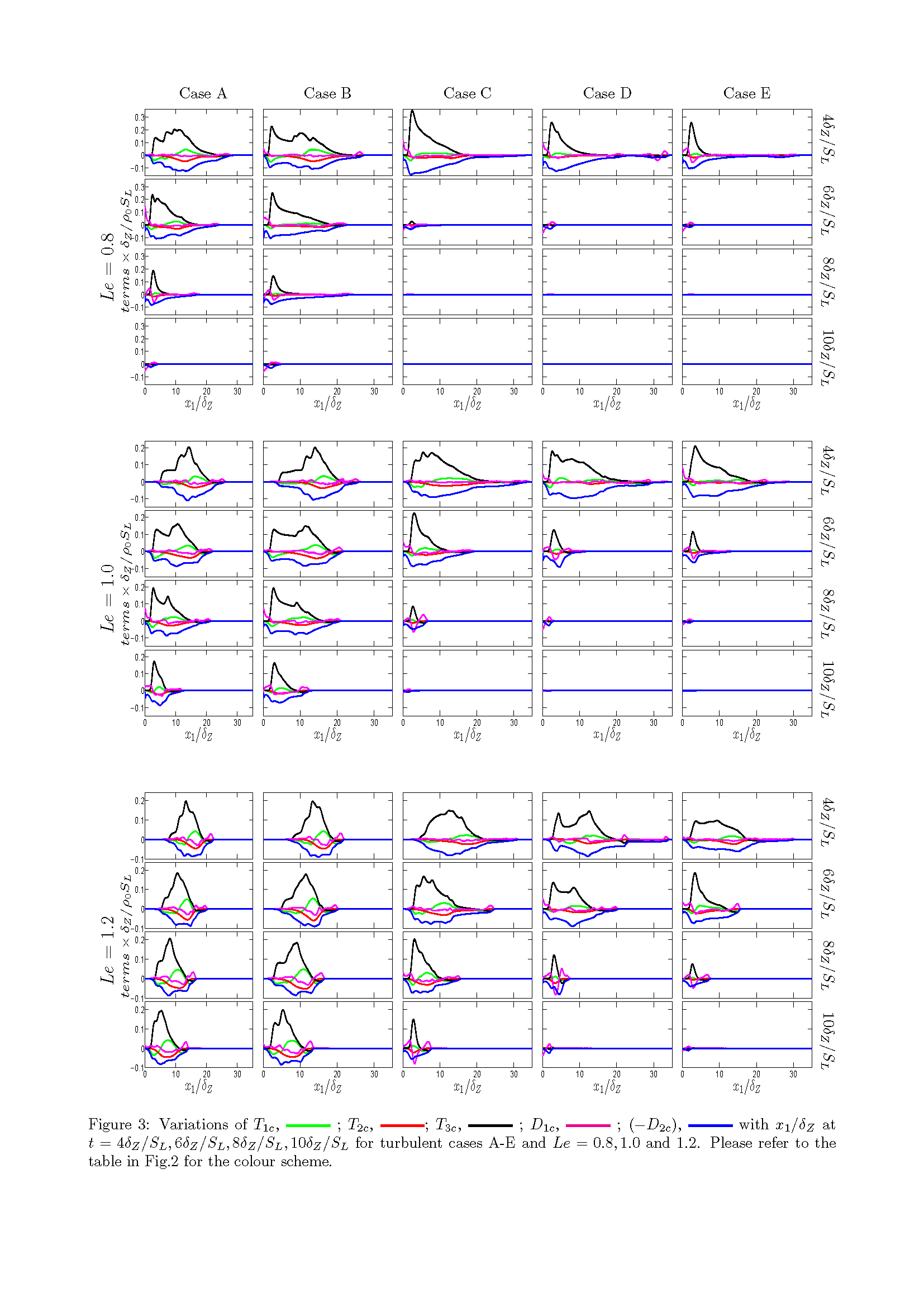 Figure 3: Variations of , ——; , ——; , ——; , ——; , —— with  at t =  ,  ,   ,  for turbulent cases A-E with , 1.0 and 1.2.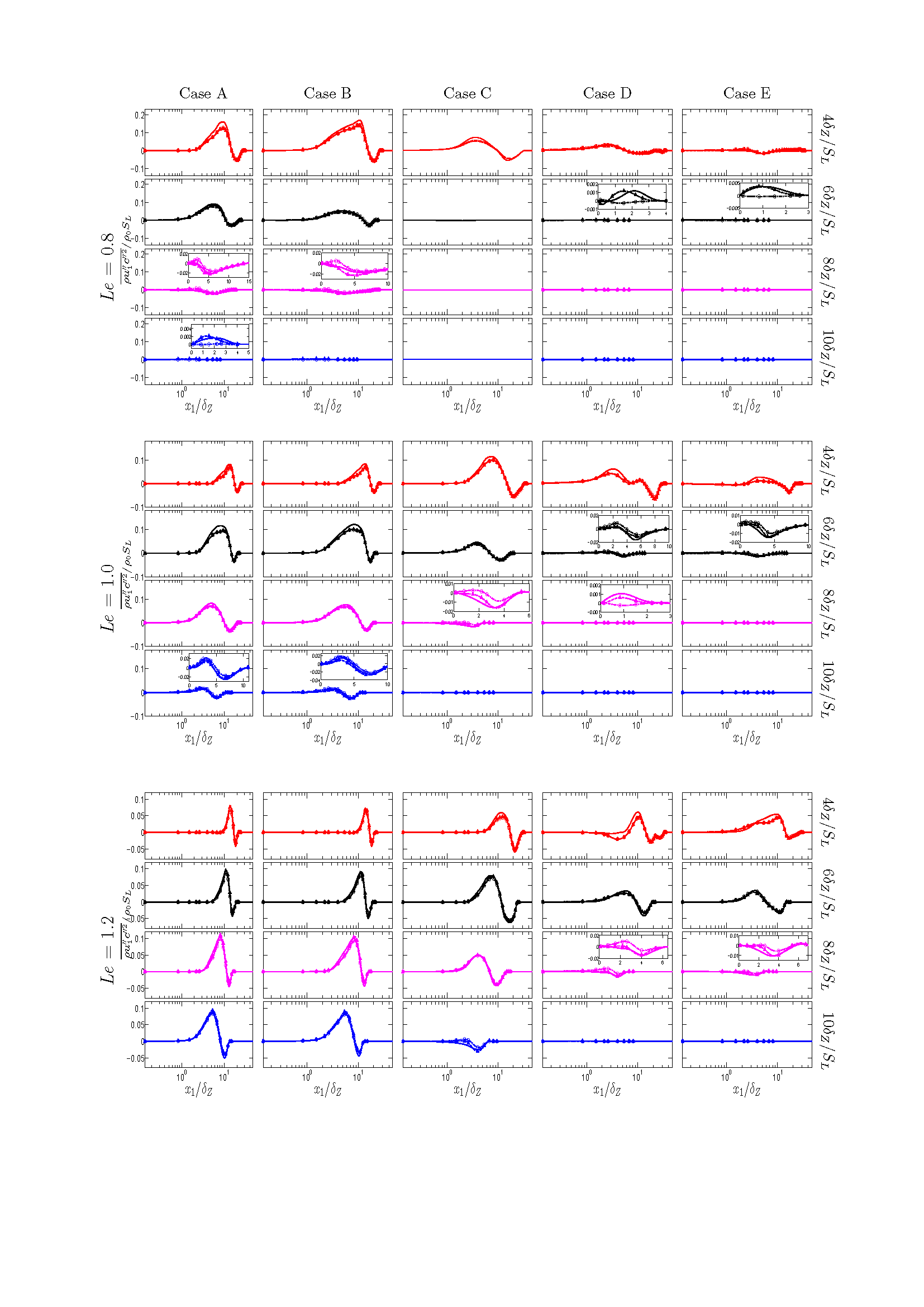 Figure 4: Variations of  extracted from DNS data (solid line) along with the predictions of Eqs. 9 (dotted circle line) and 10 (broken triangle line) with  at t =,  ,   ,  for turbulent cases A-E with , 1.0 and 1.2. Please refer to the table in Fig. 2 for the colour scheme.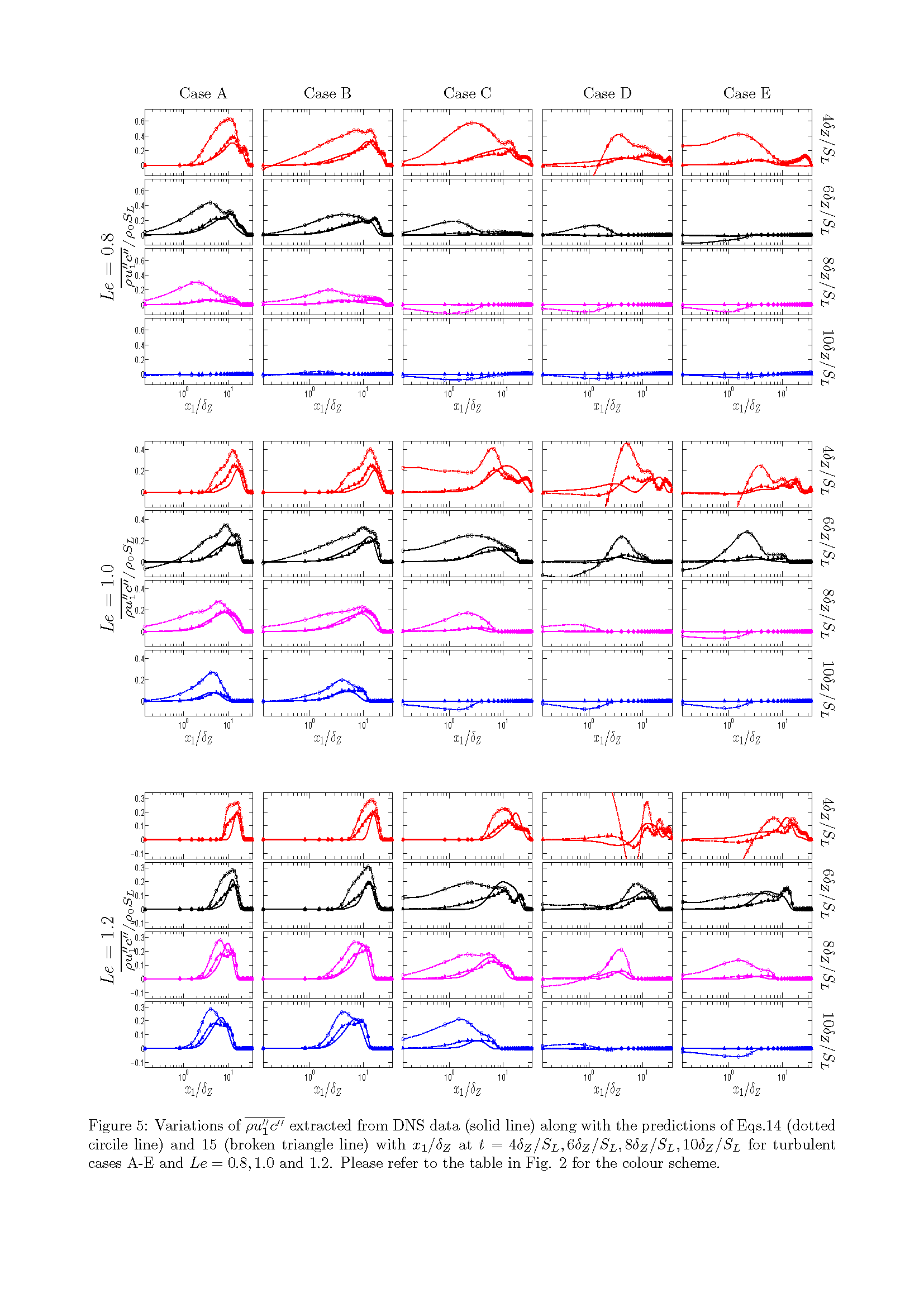 Figure 5: Variations of  extracted from DNS data (solid line) along with the predictions of Eqs. 14 (dotted circle line) and 15 (broken triangle line) with  at t = ,  ,   ,  for turbulent cases A-E with , 1.0 and 1.2. Please refer to the table in Fig. 2 for the colour scheme.\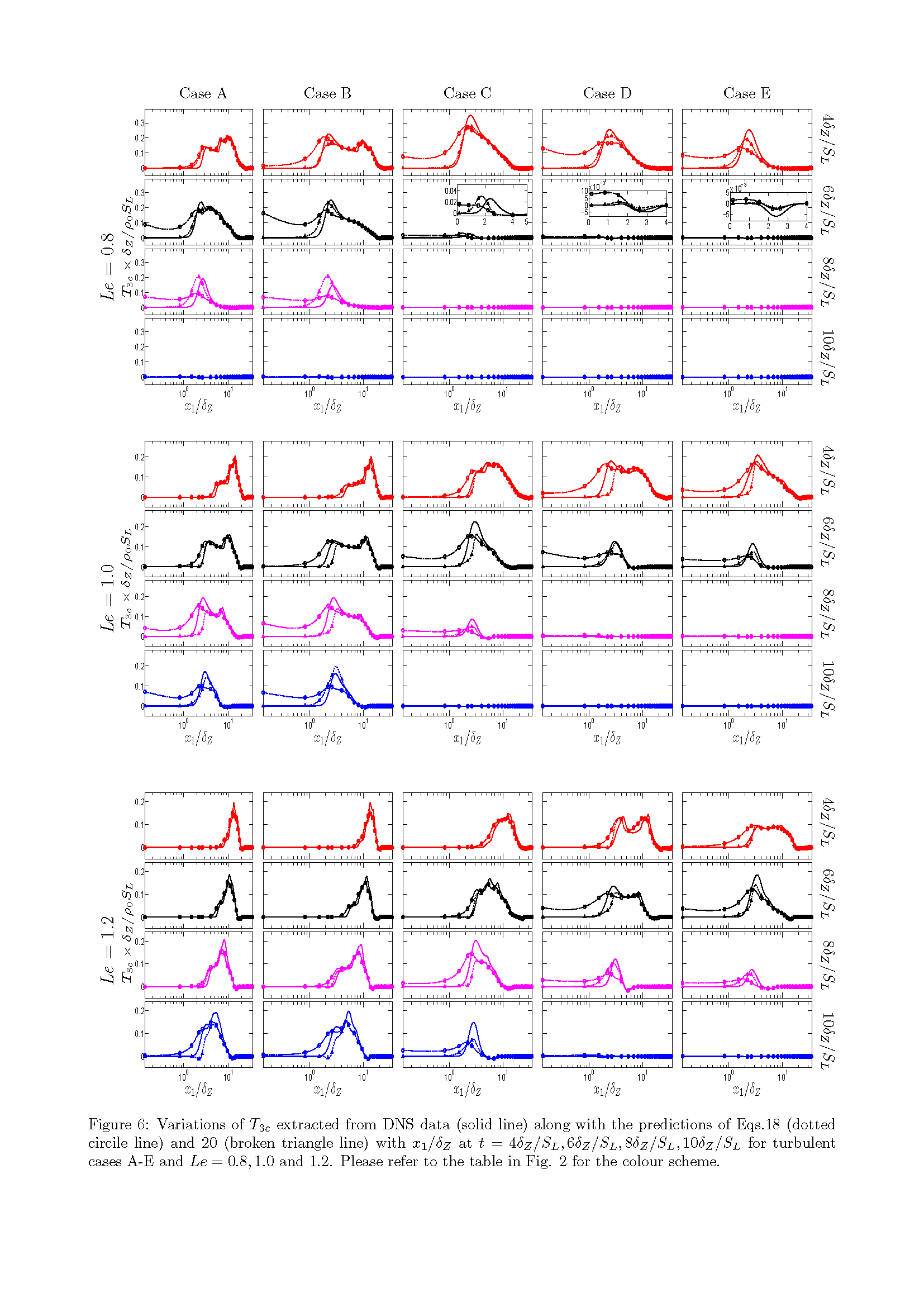 Figure 6: Variations of  extracted from DNS data (solid line) along with the predictions of Eqs. 18 (dotted circle line) and 20 (broken triangle line) with  at t = ,  ,   ,  for turbulent cases A-E with , 1.0 and 1.2. Please refer to the table in Fig. 2 for the colour scheme.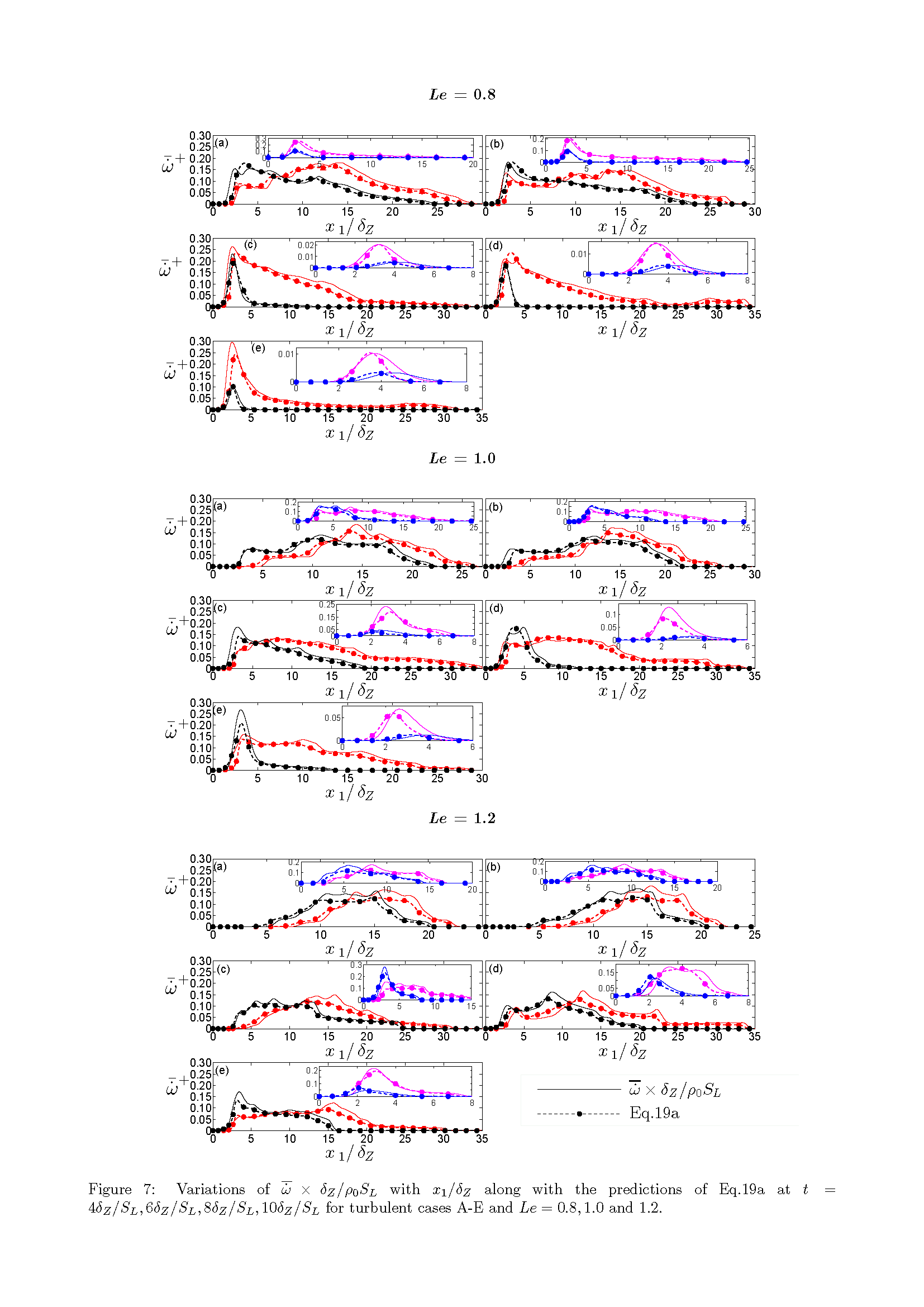 Figure 7: Variations of    with  along with the predictions of Eq. 19a at t = , , ,  for turbulent cases A-E with , 1.0 and 1.2.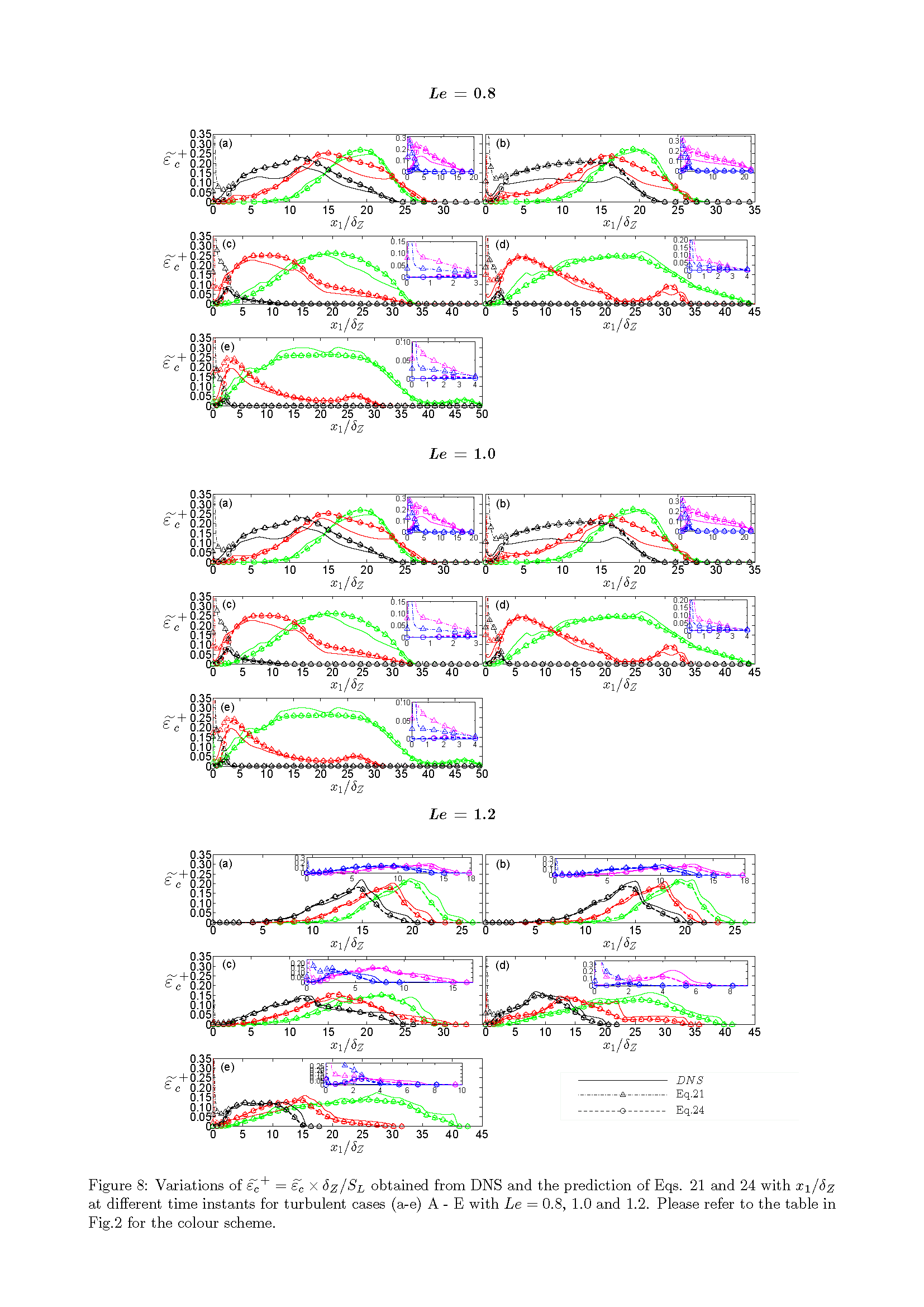 Figure 8: Variations of   obtained from DNS data and the predictions of Eqs. 21 and 24 with  at t = ,  ,   ,  for turbulent cases A-E with , 1.0 and 1.2. Please refer to the table in Fig. 2 for the colour scheme. CaseABCDE5.06.257.59.011.251.671.442.54.313.7522.023.549.01001100.330.230.330.480.338.6513.013.013.019.5